中国中医药出版社国中社2019（办）字   第 32 号   签发人：范吉平第五届全国悦读中医活动办公室关于公布第五届全国悦读中医活动优秀组织单位等活动组织相关结果名单的通知各省（自治区、直辖市）中医药主管部门、新疆生产建设兵团卫生计生委，各中医药教育院校，各中医药新闻出版传媒机构：根据《中医中药中国行——中医药健康文化推进行动2018年活动方案》（中国行组办〔2018〕1号）有关安排， 2018年5月中医中药中国行办公室印发了第五届全国悦读中医活动方案(中国行组办〔2018〕2号)，中国中医药出版社作为第五届全国悦读中医活动办公室负责活动的方案和日常事务。经过作品推荐征集、网络推选，大众投票及专家审核等环节，确定了第五届全国悦读中医活动的各项结果。第五届全国悦读中医活动悦读中医好感悟、悦读中医好声音、悦读中医好漫画、网络人气作品、最受欢迎的十大中医药好书等优秀作品名单已由中医中药中国行组委会办公室公布（中国行组办〔2019〕1号），现公布第五届全国悦读中医活动优秀组织单位、优秀合作单位、优秀成员单位等活动组织相关结果名单。希望更多单位和个人参与到活动中来，共同为弘扬中医文化，助力全民阅读和健康中国战略做出新的贡献。附件： 1.第五届全国悦读中医活动结果项目设置2.第五届全国悦读中医活动优秀组织单位名单3.第五届全国悦读中医活动优秀合作单位名单4.第五届全国悦读中医活动优秀成员单位名单 请活动各承办单位、成员单位、合作单位的联系人和活动参与者关注全国悦读中医活动的官方微信“悦读中医”（微信号：ydzhongyi），全国悦读中医活动的相关通知、进展情况和最新信息将在此微信平台即时发布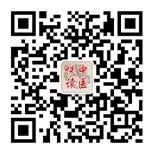 第五届全国悦读中医活动办公室                        （中国中医药出版社代章）                              2019年3月 28 日抄报：国家中医药管理局办公室。抄送：中华中医药学会，《中国中医药报》社，中国中医科学院，世界中医药学会联合会，《健康报》社，中国新闻出版传媒集团，《中国出版传媒商报》社，中国学术期刊（光盘版）电子杂志社有限公司，京东图书文娱业务部，中医古籍出版社，河南科学技术出版社。中国中医药出版社社长办公室      2019年4月 18 日印发附件1第五届全国悦读中医活动结果项目设置第五届全国悦读中医活动结果共设置8个项目，具体项目名称和奖品设置如下：一、优秀作品设5个项目。分别为：1. 第五届全国悦读中医活动悦读中医好感悟：80个。2. 第五届全国悦读中医活动悦读中医好声音：50个。3. 第五届全国悦读中医活动悦读中医好漫画：15个。4. 第五届全国悦读中医活动网络人气作品：5个。5. 第五届全国悦读中医活动最受欢迎的十大中医药好书：10种。获得优秀作品的作者将同时获得全国悦读中医活动官方微信应用平台“悦医家”电子书频道500元数字阅读卡和“中国知网”50元数字阅读卡各1张。二、优秀组织设3个项目。分别为：1. 第五届全国悦读中医活动优秀组织单位：30个。2. 第五届全国悦读中医活动优秀合作单位：4个。3. 第五届全国悦读中医活动示范成员单位：76个。附件2第五届全国悦读中医活动优秀组织单位名单
（30个）附件3第五届全国悦读中医活动优秀合作单位名单
（4个）附件4第五届全国悦读中医活动优秀成员单位名单（76个）序号单位名称1上海市中医药管理局2浙江省中医药管理局3广西壮族自治区中医药管理局4吉林省中医药管理局5福建省中医药管理局6江苏省中医药局7湖北省中医药管理局8江西省中医药管理局9四川省中医药管理局10安徽省中医药管理局11北京市中医管理局12内蒙古自治区蒙中医药管理局13辽宁省中医药管理局14湖南省中医药管理局15重庆市中医管理局16新疆维吾尔自治区中医民族医药管理局序号单位名称17陕西省中医药管理局18云南省中医药管理局19贵州省中医药管理局20海南省中医药管理局21山东省中医药管理局22河北省中医药管理局23中国中医药出版社24中华中医药学会25中国中医科学院26中国中医药报社27健康报社28世界中医药学会联合会29中国新闻出版传媒集团30中国出版传媒商报社序号单位名称1中国学术期刊（光盘版）电子杂志社有限公司2京东图书文娱业务部3中医古籍出版社4河南科学技术出版社序号单位名称1广州中医药大学2安徽中医药大学3广西中医药大学4湖南中医药大学5辽宁中医药大学6河北中医学院7山东中医药大学8黑龙江中医药大学9福建中医药大学10南京中医药大学11山西中医药大学12云南中医药大学13甘肃中医药大学14陕西中医药大学15湖北中医药大学16贵州中医药大学17上海中医药大学18成都中医药大学19长春中医药大学20江西中医药大学21浙江中医药大学22新疆医科大学23内蒙古医科大学24海南医学院25山东医药技师学院26湖南中医药高等专科学校27安徽中医药高等专科学校28保山中医药高等专科学校29上海市宝山区卫计委30上海市松江区卫生计生委员会31上海市普陀区卫计委32成都市卫生和计划生育委员会33自贡市卫生和计划生育委员会34浙江省中医药学会35吉林省中医药学会36杭州市中医药协会37安徽省中医药学会38浙江省杭州市富阳区中医药学会39上海市针灸学会40山东大学中医协会41中国中医科学院眼科医院42陕西省中医医院43包头市青山区中医医院44辽宁中医药大学附属第二医院45江西省景德镇市中医医院46扬州市中医院47福建中医药大学附属第二人民医院48江西省新余市中医院49河北省中医院50重庆市大足区第二人民医院51江苏省苏北人民医院52上海市中医文献馆53梧州市岭南中医药研究所54中医药文化编辑部55中国民间疗法编辑部56中医健康养生杂志社57家庭中医药杂志社58辽宁中医杂志编辑部59中国中西医结合杂志社60甘肃中医药大学期刊编辑部61环球中医药杂志社62西部中医药编辑部63湖南中医杂志编辑部64中医药通报编辑部65北京中医药大学学报编辑部66中医药临床杂志社67广东中医药（微信）68首都中医（微信）69中医家（微信）70中医在线服务号（微信）71云南中医（微信）72素问轩（微信）73络病在线（微信）74沈阳市新华书店（微信）75济南市新华书店76北京京诚生物科技有限公司